DECLARAÇÃO DE ATIVIDADE PROFISSIONAL - DAP(SUBSTITUTOS OU PLANTONISTAS)*DOCUMENTO LIMITADO A 30 DIASDr. (a)________________________________________, farmacêutico (a) regulamente inscrito(a) sob o número _________  CRF-RO, habilitado na forma da lei, residente no endereço ____________________________________________, Bairro ___________________, Cidade ______________________________,  Estado de Rondônia, declaro para fins de atividade junto ao estabelecimento com Razão Social________________________________________________________, Nome Fantasia___________________________________, CNPJ__________________________________, localizado no endereço ________________________________________________________, Bairro _______________, Cidade ___________________, Estado de RO, que exercerei atividade técnica profissional de:(   ) farmacêutico substituto  (   ) farmacêutico plantonistaEm suplência ao farmacêutico (a) _______________________________________ao qual se encontra afastado (a) pelo motivo de:(   ) FÉRIAS    (   ) CURSOS/CONGRESSOS      (   ) CONSULTA MÉDICA/ODONTOLOGICA      (   ) LICENÇA MÉDICA(   ) EXAME MÉDICO   (   ) PÓS-GRADUAÇÃO   (   ) ASSUNTOS ADMINISTRATIVOS    (  ) VIAGEM CONGRESSO/CURSOSO Período de afastamento será (dia(s)/hora(s)):(   ) Período fixo (dia(s)/hora(s)), sendo esse: _____________________________________________________________________________(   ) Período flexível (dia(s)/hora(s)), sendo esse: __________________________________________________________________________Nos termos acima, firmo o compromisso perante o CRF/RO e, em cumprimento ao dever profissional, declaro que prestarei efetiva assistência técnica na forma declarada, e demais compromissos para com a profissão farmacêutica, de acordo com o que dispõe a Lei Federal nº 3.820/60 e as Resoluções do Conselho Federal de Farmácia, em especial ao Código de Ética da Profissão Farmacêutica e legislações complementares, ciente de que a falsidade da presente declaração pode implicar na sanção penal prevista no artigo 299 do Código Penal (falsidade ideológica).Declaro ainda que:(   ) Não exerço outras atividades profissionais nos dias e horários declarados;(   ) Exerço atualmente as seguintes atividades nos locais e horários: _________________________________________________________________________________________________________________________________________________, _______ de ____________________ 20 ______.                                                Local : Cidade           Dia                   Mês                   Ano______________________________________________________________________________Farmacêutico contratadoEu, Dr.(a) __________________________________________________________, CRF-RO Nº_________ farmacêutico diretor técnico do estabelecimento, declaro ter conhecimento das atividades desenvolvidas pelo farmacêutico acima denominado, inclusive seus horários e forma de trabalho, assumindo o compromisso de afixar junto a Certidão de Regularidade do CRF/RO cópia desta DAP e, se necessário, a escala de plantões em que o colega exercerá atividades profissionais no estabelecimento, sob pena de, na omissão, incorrer em infração disciplinar.______________________________________________                      ___________________________________________________________              Diretor (a) Técnico (a)                                                       Representante Legal do EstabelecimentoEste documento será válido somente para os horários em que o estabelecimento estiver regular perante o CRF-RO, devendo ser protocolado com antecedência de 48 horas junto ao CRF-RO e deverá uma via ficar em local público e visível, juntamente com a Certidão de Regularidade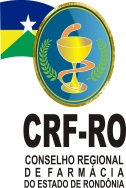 SERVIÇO PÚBLICO FEDERALCONSELHO REGIONAL DE FARMÁCIA DO ESTADO DE RONDÔNIA – CRF/ROSede Porto Velho/RO: Rua Rafael Vaz e Silva, 2553, Liberdade CEP 76.803-890 (69) 3224.2484/3221.5962E-mail CRF: administracao@crf-ro.org.br Site: www.crf-ro.org.br  